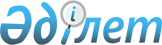 М.К. Бектановты тағайындау туралыҚазақстан Республикасы Президентінің 2021 жылғы 31 тамыздағы № 649 Жарлығы.
      Мұрат Кəрібайұлы Бектанов Қазақстан Республикасының Қорғаныс министрі лауазымына тағайындалсын.
					© 2012. Қазақстан Республикасы Әділет министрлігінің «Қазақстан Республикасының Заңнама және құқықтық ақпарат институты» ШЖҚ РМК
				
      Қазақстан Республикасының
Президенті

Қ.ТОҚАЕВ
